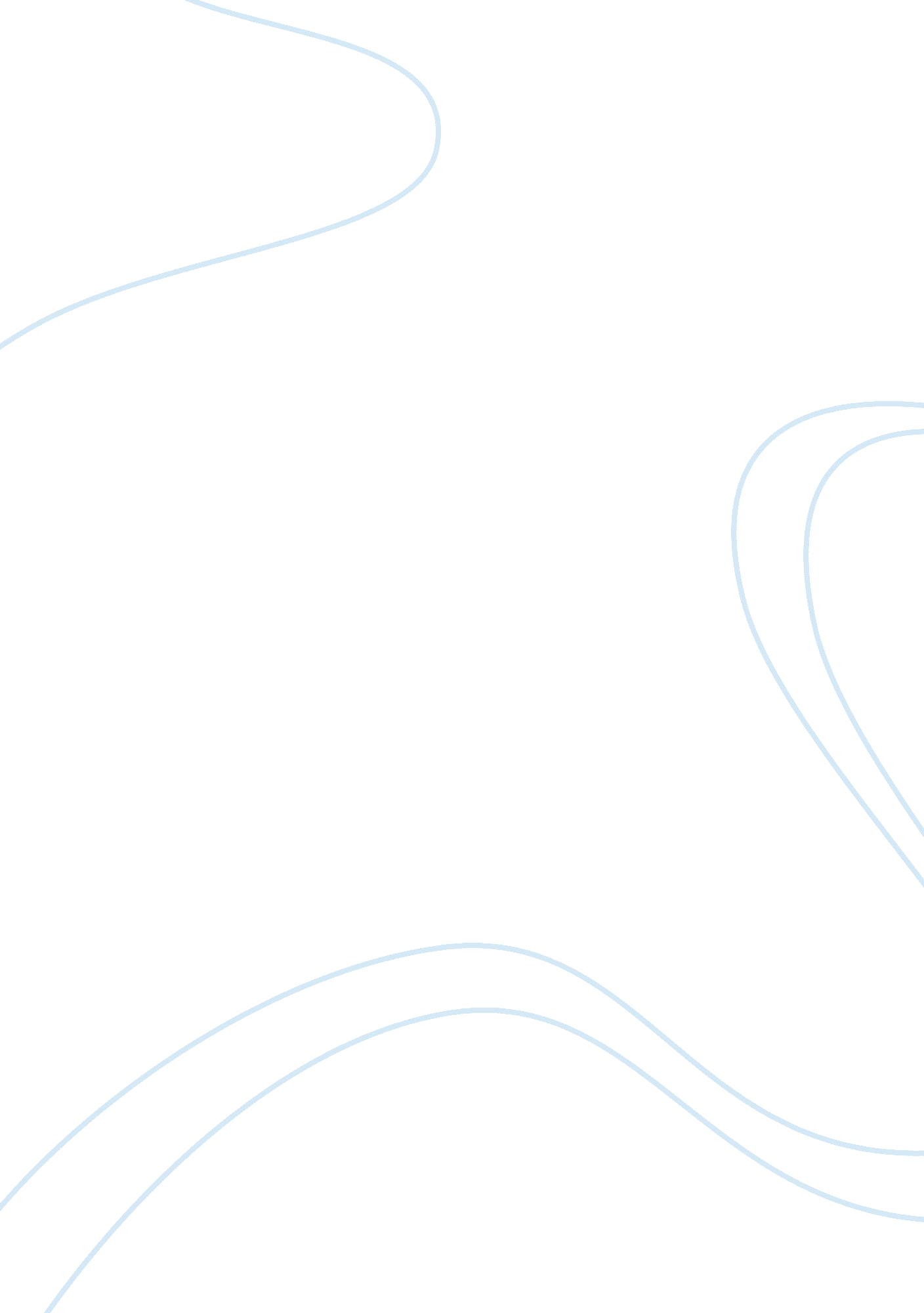 For second group of asian immigrants to hawaii,Art & Culture, Multiculturalism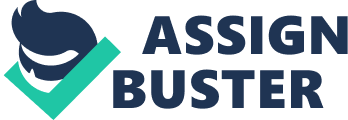 For the period of 19th century the United Statesis major wave of immigration, most came to pursuit agreater economic while some came to freedom. Today, most migrants came fromAsia rather than other nation. According to the AsianAmerican voices, majority Asian immigration doesn’t speak Englishand adopted English speakers always show signs of ancestry. The admirablemigrants in this group are Asian speakers witha large enough number to maintain their ancestral languagetogether with English in Asian American communities. Asiansare not new immigrants for this country, in the chapter 12, Huebner and Uyechidescribe the struggles Asian American immigrant facelearning and speaking English; apart of language in the negotiation identities inmulticulturalism and generations, the racial discrimination and language in theland of freedom. The Asian American voices chapterdescribes the beginning of Asian migration, before Columbus is present compass in the Pacific and throughout Asia. Although Asian immigrants are familiar, but this chapter will emphasize thefact that Asian Americans consists of communitymembers, multifaceted analysis first and secondgroup of Asian immigrants to Hawaii, and Asians inmainland, different countries of origin and linguistic. Thecovers a wide variety of diverse societies where the language family is amember of multiple relatives, including Chinese, Austro-Asiatic, Sino-Tibetan, Indo- European, Austronesian, and beyond Japanese and Korean, commonly identified languages that have family members involved. Asian American community is very diverse bonded bond inEnglish. United States attracts immigrants fromall over the world. Unfortunately, some immigrant wastargeted by anti-immigrant to race, color, and language. Children immigrant’s community was seen as the weaktarget to the bully. Therefore, it is struggle for new immigrantsto know how to deal with bully effectively because they unable speak English. Undeniably, I was immigrant to the United States on summer 2005, living on adaily basis without being able to speak and understand English. I was upset andkept asking myself how long I will speak English as well normally like them, itup the same way. Every day I still face the problem of expressing speakEnglish. Unforgettable experience my freshman year, I had a classmate namedHoney Vang. Every assignment Mrs. Lam needed some Hmong student to translatefor me, made sure I understand what they were doing and I wasn’t behind. PhengYang always translates for me, unlucky him wasn’t come to the class that day. During the assignment Mrs. Lam spoke to me but I don’t get what she said. ThenI heard Mrs. Lam asked Honey to translate Hmong for me, she rejected it becauseshe said she wasn’t Hmong. So she can’t explanation the assignment as a Hmonglanguage for me. Mrs. Lam asked why her last name is Vang, so she wasn’t Hmong. She answer Mrs. Lam that her last name Vang, but she was Chinese. I don’t haveall what they conversation, but I understand what they are talk about. In fact, she was Hmong; I know it’s not a big deal that she rejects me because I wasimmigrant. But she forgot who she was, where her parents are belonging to. Igot away from people at school, when I speak to them; they made fun at myEnglish. I was hiding the pain inside, so they don’t bother me. I know whatthey said, but I can’t talk it back. Indeed, I was the victimized that otherchildren are learning to anti-immigrant. What motivates them to hate othersbecause we all speak different languages? After that I came to school I don’tfeel safe, I’m the most racist of jokes and mockery. And all I have pushed itdown. I pushed my feelings down day-by-day, laughing with their jokes, pretending everything was fine, when they saw me and I just pushed through. IfI was born a white guy, guess I don’t have to deal with English; I don’t haveto be immigrant. Therefore, I blend my native language with English tocommunicate with others. Sometimes it is difficult to understand what I try tocommunicate with. I have nowhere, there’s no point trying to change my English. In addition, majority immigrants who learned to speak English; it ends up withforeign language sounds. If you are pay attention to they emphasize some wordin certain situations, listening comprehension to their voices. You can see their body language during they are speak without pronunciation. They words stillconfused with people who speak native English. No doubt that English is yoursecond language, the pronunciation is not intelligible. When I flew to Minnesota, I saw Americans conversation; they don’t move their lips and make throat sound, usingtheir language actively. For myself I found thisis was hardest part in speaking English. However, alllanguages remain differs place to place over the time; people who speak native English don’t understand how immigrants speak English accent that happens to traditional Asian accent. Somepeople immigrant study harder than other who speaknative of English, but is no way to speak English as well. But don’t worrytoo much; it did not happen during the night. There is no royal road when itcomes to learning speak English. But no time frame for learning English. Someimmigrant’s friend I’ve met for high school and they still speak the same asthey just got off the plane, because they never took it seriously. It will notbe easy because of linguistic barriers and differencescultural. English is most beautiful linguistic I’ve ever known, whenAmericans write or speak, it draw you a picture of conversation. And that’s whyI’m still focused to learning this language, as every linguist will express me, the idea of speech perfect way to illusion; no one actually has an accentperfect; English is a dynamic, arbitrary, and volatile language overtime. 